Pages 4 - 5 « Une image fait brusquement irruption […] cette image, mon ange. » 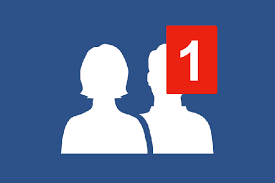 Lisez le passage de Partie 4.Activité 1 – Profil Facebook d’AngelRabat90 Karim reçoit tout d’un coup une invitation sur Facebook. Karim découvre quelques premiers détails d’AngelRabat90 sur Facebook. « Une image. […] Accepte l’invitation. » Soulignez les premiers détails.Première impression : exubérant / sobre / dangereux / douteuxProfil : photos de : couchers de soleil / beaux hommes / actualités / animauxMur : Citations de poème / propagande politique / conseil médical / chansonsSexe : Homme / femme / inconnuDeuxième impression :  ennuyeux /femme / ange / homme Activité 2 – Les premiers échanges entre Karim et AngelRabat90 Soulignez les premiers échanges entre Karim et AngelRabat90. « Bang. […] votre connaissance. »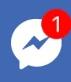 Ajout au mur : Alors on danse, Stromae / Je ne regrette rien, Edith Piaf / Bad romance, Lady GagaKarim partage 🡪 Réaction de AngelRabat90 : 👍 / 👎Comment les messages s’échangent-ils entre Karim et AngelRabat90 ? avec hésitation / immédiatement / lentement / viteLa réaction de Karim à la situation ? il s’angoisse / il sourit / il pleure / il ritAu début : ils se vouvoient / se tutoientActivité 3 – Trouvez la bonne explication des mots ci-dessous.	Réponses :A-____ / B-____ / C-____ / D-____ / E-____ / F-____ Activité 4 – Les intérêts en communFaites une liste des intérêts que Karim et Angel ont en commun. Trouvez les mots dans l’extrait : « Il regarde de nouveau son mur. […] comme un déchirement. »________________________________________________________________________________________________________________________________________________________________________________________________________________________________________________________________________________________________________________________________________________________________________Activité 5 - L’intérêt virtuel / la réaction émotionnelle/physique de KarimTrouvez dans la partie 4 les mots qui manquent.L’intérêt virtuel que Karim porte aux messages d’AngelRabat90. La réaction émotionnelle ou physique de KarimComplétez les phrases en remplissant les troues par des mots du texte.Activité 6 – En utilisant le texte « un Message Privé. […] mon ange. », complétez le dialogue virtuel entre Karim et Angel Karim :	Merci pour votre invitation. Angel :	De rien._____________________________________________________________________________.Karim :	Je vois que vous citez Baudelaire sur votre mur.Angel:	J’aime beaucoup Baudelaire. Karim :	Effectivement, ses ____________________ sont tellement beaux.…	Angel : 	Qu’est-ce que vous lisez en ce moment ?Karim :	Entre tes mains. Angel :	Je connais ce roman. L’auteur c’est ____________________________Karim :	Une belle histoire d’amour …Angel :	Quand je me sens moins bien, je lis MurakamiKarim:	Ah oui, ses personnages sont si ________________________, comme moi en ce moment, Angel :	….….Karim :	Alors, bonne nuit, Angel.Angel:	Est-ce que tu seras connecté demain soir ?Karim:	___________________________________.Angel:	Ça te dirait si on se retrouve vers 20h ?Karim :	___________________________________.Angel :	Alors, je vais te souhaiter une _________________________. Quand tu seras allongé dans ton lit, imagine ma main sur ta joue et mes yeux pleins d’_________________________.au-dessus des tiens…Endors-toi avec cette image, mon _________________________.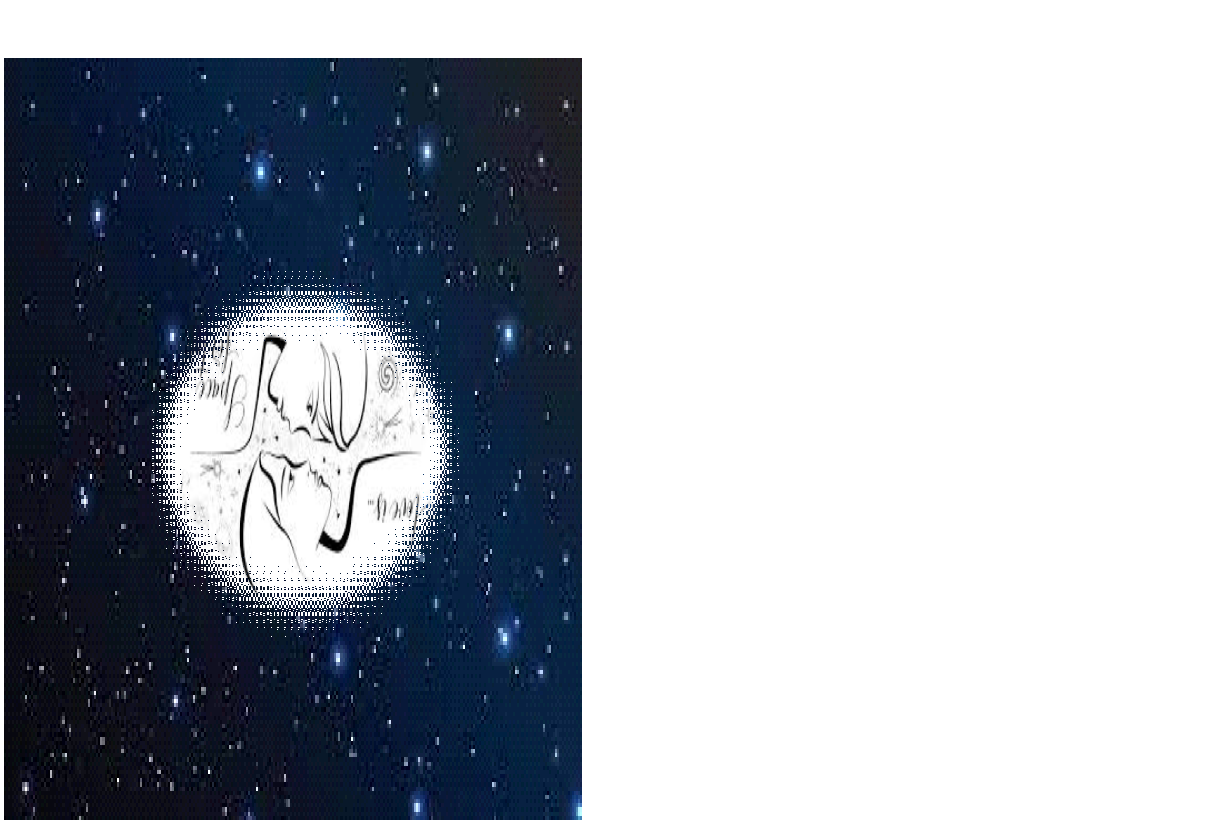 Activité 7 – L’ambiguïté : entre le virtuel et les émotions réelles ?Que pensez-vous : La réaction de Karim aux messages d’AngelRabat90 est-elle émotionnelle / physique ou virtuelle ? Discutez en classe et notez des idées.______________________________________________________________________________________________________________________________________________________________________________________________________________________________________________________________________________________________________________________________________________________________________________________________________________________________________________________________________________________________________________________________________________________________________________________________________________________________________________________Activité 8 – Une profonde émotion envahit et éveille ses sens : Quel sens est éveillé ? Le goût / l’ouïe / le toucher / la vue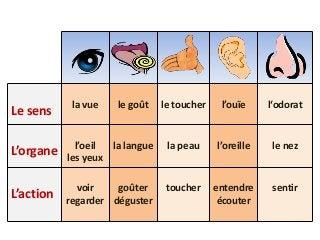 Fiche réalisée par :Mientjie CARBONELL , Afrikaanse Hoër Meisieskool PretoriaHedwig COETZEE, Pretoria Boys High School Hypocondriaque, Jean ZAGANIARISFICHE APPRENANTNiveau A2/B1Partie n°4 –– Karim/Karisme rencontre AngelRabat90 -une belle histoire d’amour ?Partie n°4 –– Karim/Karisme rencontre AngelRabat90 -une belle histoire d’amour ?PHRASES DU TEXTEEXPLICATIONJe suis ravie de faire votre connaissance.Un déchirement Ecouter en boucleTouché par la grâce D’embléeSe fissurerAccepté/faveur accordée par quelque chose plus grand que vous.Du premier coupUn profond changement physique.EnchantéeGrande douleur morale avec impression de rupture intérieure.Ecouter encore et encoreL’intérêt virtuelLa réaction émotionnelle/physique de KarimCe n’est que le ___________________ qui l’intéresseIl ______________________________ de nouveau. (Il est content)La _____________________________ de ces contacts le séduit.Une ________________________________ envahit ses sens. Il se sent comme touché par _________________________. (Il se sent serein et accepté.)Le ______________________________________________ entre eux. (Ils s’entendent tout de suite. - C’est électrique – le coup de foudre.  Amoureux au virtuel.)Envoie un message ________________________ – (une relation virtuelle à part, privilégiée)Quelque chose _____________________ doucement en lui. (Quelque chose change.)EXPERIENCESENSUn ciel étoilé.Une vague de chaleur se pose sur le cœur de Karim.La musique fait le reste. Il écoute Lady Gaga en boucle.Les mots ont une saveur particulière.